SPV03: Consejeros de Alcohol y Drogas  Student Name: _____________________________________ Student ID Number: ______________________Instructor: _____________________________ Class Level: ______________ Date: _____________________For media links in this activity, visit the LLC Spanish Tutoring website. Find your DLA number to see all the resources to finish your DLA.Sección 1: Tratamientos para la drogadicciónPor favor visita el sitio web de la sección 1 y contesta las preguntas.  Tratar la drogadicción no es fácil. ¿A qué debe ayudar el tratamiento a la drogadicción?  Por favor contesta con oraciones completas en tus propias palabras.______________________________________________________________________________________________________________________________________________________________________________________________________________________________¿De qué consta un tratamiento eficaz?____________________________________________________________________________________________________________________________________________________________________________________________________________________________________________________________________________________________________________________________________________________________________________________________________________________________________Sección 2: ¿Cómo se llega a la adicción?Mira el video de la sección 2 y explica qué fue el experimento del jardín de las ratas y como este expone por qué las personas se hacen adictas. Por favor escribe un resumen (párrafo de cinco oraciones completas) en tus propias palabras.__________________________________________________________________________________________________________________________________________________________________________________________________________________________________________________________________________________________________________________________________________________________________________________________________________________________________________________________________Sección 3: ¿Cómo superar una adicción?Mira el video de la sección 3 y anota tres consejos para superar una adicción.__________________________________________________________________________________________________________________________________________________________________________________________________________________Sección 4: La carta. La carta de la sección 4 es de un sitio web que ofrece consejería para tratamiento de adicción de alcohol y drogas. Encuentra los errores de gramática de la versión de la carta siguiente (en la próxima pagina); ojo con las mayúsculas y minúsculas en español, diferencias ortográficas y tildes perdidas.  Sin contar los errores de mayúsculas, hay trece errores.Repasa los errores que encuentres con un tutor y explica cómo deben revisarse los errores. Puedes escribir notas de los errors en el cuadro siguiente.Programas de Tratamiento Disponibles Buscando Ayuda Sana:Se enfoca en ayudar a las personas que an sido victimas de trauma psycologico. Les ayuda encontrar mejoras maneras de resolver su trauma para evitar conductas negativas tal como la ira, addiciones. Programa Para Personas en Crisis: Ayuda si tienes una crisis familiar que te causa anxiedad, depresion, trauma, luto. Te da un lugar seguro y sano para espressar tus sentimientos, tus pensamientos, y buscar maneras sanas para aliviarte de tu estado emocional. Psychoterapia Interpersonal: Te ayuda a enfocarte en ti y en tus relaciones con tus seres queridos que te esten causando dificultades emocionales. Ayuda a mejorar la communicasion con tus seres queridos. Psychoterapia Buscando Soliciones:Se enfoca en identificar tus problemas mas serios y a explorar soluciones positivas para el mejor beneficio tuyo y de tus seres queridos.Sección 5: Practica con un Tutor!GOOD job! Now make an appointment for Spanish Tutoring on the LLC website.Before your appointment, please fill out the sign-in sheet.When it is time for your appointment, meet your tutor in the Virtual LLC.Grading RubricStudents must succeed in all criteria to pass this DLA.Verification of completion: If you successfully complete this DLA with the tutor, you will receive a stamp on your digital passport. An updated copy of your passport will be emailed to you 1-2 business days after your tutoring appointment.Possible Points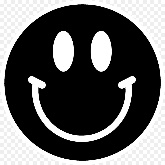 Pass 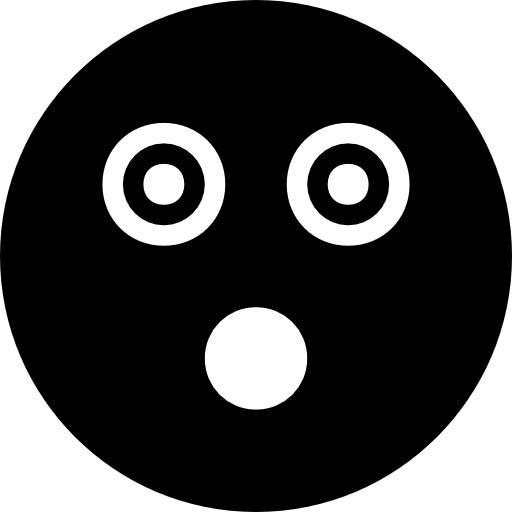 Not Yet PassCompletion  The student completed all of the sections of the DLA.The student has not yet completed all of the section of the DLA.Comprehension/MetacognitionThe student can effectively explains the concepts and skills learned in the DLA.The student cannot yet effectively explain the concepts and skills learned in the DLA.Course ConnectionsThe student can explain the connections between their coursework and the DLA.The student cannot yet explain a connection between their course and DLA.